                                                                                                                                        Ver: 03/09/2021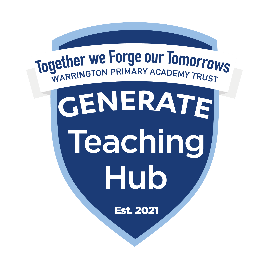 Appropriate Body ServiceECT Registration Form Generate Teaching Hub“Connecting & empowering great teachers in Halton, Warrington & Wigan”Pre Induction Registration Form is to be completed by the Headteacher responsible for recruiting an Early Career Teacher (ECT) and enrolling them onto the Appropriate Body service with Generate Teaching Hub. Please complete all information required. Missing information will result in form not being processed and a potential delay commencement date. Please note: If you are registering the ECT with Generate Teaching Hub’s Full Induction Programme (delivered in partnership with Teach First) please complete the separate registration form. Contact hub@wpat.uk if you do not have a copy.If you have any questions about this form Generate Teaching Hub contact details are at the foot of this page.Early Career Teacher DetailsSchool Details & ChecksInduction TutorSchool Based MentorTimetable ObligationsHeadteacher DetailsThank you for completing the information. This will be used to register the ECT on the Teacher Regulation Agency system. Please send completed form to the following email address: hub@wpat.ukFirst Name of ECTSurname of ECTSurname of ECTSurname of ECTECT’s email addressECT’s email addressECT’s email addressECT’s Teacher Reference NumberECT’s Teacher Reference NumberECT’s Teacher Reference NumberECT’s Date of BirthECT’s Date of BirthDayDayMonthMonthYearYearYearPlease confirm the chosen Early Career Framework Induction programmePlease confirm the chosen Early Career Framework Induction programmeFull Note: If the Full programme is not chosen additional Fidelity Checks will be required. Note: If the Full programme is not chosen additional Fidelity Checks will be required. Note: If the Full programme is not chosen additional Fidelity Checks will be required. Note: If the Full programme is not chosen additional Fidelity Checks will be required. Note: If the Full programme is not chosen additional Fidelity Checks will be required. Note: If the Full programme is not chosen additional Fidelity Checks will be required. Note: If the Full programme is not chosen additional Fidelity Checks will be required. Note: If the Full programme is not chosen additional Fidelity Checks will be required. Note: If the Full programme is not chosen additional Fidelity Checks will be required. Please confirm the chosen Early Career Framework Induction programmePlease confirm the chosen Early Career Framework Induction programmeCore Note: If the Full programme is not chosen additional Fidelity Checks will be required. Note: If the Full programme is not chosen additional Fidelity Checks will be required. Note: If the Full programme is not chosen additional Fidelity Checks will be required. Note: If the Full programme is not chosen additional Fidelity Checks will be required. Note: If the Full programme is not chosen additional Fidelity Checks will be required. Note: If the Full programme is not chosen additional Fidelity Checks will be required. Note: If the Full programme is not chosen additional Fidelity Checks will be required. Note: If the Full programme is not chosen additional Fidelity Checks will be required. Note: If the Full programme is not chosen additional Fidelity Checks will be required. Please confirm the chosen Early Career Framework Induction programmePlease confirm the chosen Early Career Framework Induction programmeSchool Led Note: If the Full programme is not chosen additional Fidelity Checks will be required. Note: If the Full programme is not chosen additional Fidelity Checks will be required. Note: If the Full programme is not chosen additional Fidelity Checks will be required. Note: If the Full programme is not chosen additional Fidelity Checks will be required. Note: If the Full programme is not chosen additional Fidelity Checks will be required. Note: If the Full programme is not chosen additional Fidelity Checks will be required. Note: If the Full programme is not chosen additional Fidelity Checks will be required. Note: If the Full programme is not chosen additional Fidelity Checks will be required. Note: If the Full programme is not chosen additional Fidelity Checks will be required. Please confirm the ECT is aware:Please confirm the ECT is aware:Please confirm the ECT is aware:Please confirm the ECT is aware:Please confirm the ECT is aware:Please confirm the ECT is aware:Please confirm the ECT is aware:Please confirm the ECT is aware:Please confirm the ECT is aware:Please confirm the ECT is aware:Please confirm the ECT is aware:Please confirm the ECT is aware:Please confirm the ECT is aware:Please confirm the ECT is aware:Of the requirements of the ECF programme & the role of an Appropriate Body. (please tick)Of the requirements of the ECF programme & the role of an Appropriate Body. (please tick)Of the requirements of the ECF programme & the role of an Appropriate Body. (please tick)Of the requirements of the ECF programme & the role of an Appropriate Body. (please tick)Of the requirements of the ECF programme & the role of an Appropriate Body. (please tick)Of the requirements of the ECF programme & the role of an Appropriate Body. (please tick)Of the requirements of the ECF programme & the role of an Appropriate Body. (please tick)YesYesYesNoNoThe Appropriate Body will register them with the Teacher Regulation Authority. (please tick)The Appropriate Body will register them with the Teacher Regulation Authority. (please tick)The Appropriate Body will register them with the Teacher Regulation Authority. (please tick)The Appropriate Body will register them with the Teacher Regulation Authority. (please tick)The Appropriate Body will register them with the Teacher Regulation Authority. (please tick)The Appropriate Body will register them with the Teacher Regulation Authority. (please tick)The Appropriate Body will register them with the Teacher Regulation Authority. (please tick)YesYesYesNoNoTheir personal data is being shared with the Appropriate Body. (please tick)Their personal data is being shared with the Appropriate Body. (please tick)Their personal data is being shared with the Appropriate Body. (please tick)Their personal data is being shared with the Appropriate Body. (please tick)Their personal data is being shared with the Appropriate Body. (please tick)Their personal data is being shared with the Appropriate Body. (please tick)Their personal data is being shared with the Appropriate Body. (please tick)YesYesYesNoNoIf any of the 3 answers above are ‘no’ please specific how and when they will be completed. (please tick)If any of the 3 answers above are ‘no’ please specific how and when they will be completed. (please tick)If any of the 3 answers above are ‘no’ please specific how and when they will be completed. (please tick)If any of the 3 answers above are ‘no’ please specific how and when they will be completed. (please tick)If any of the 3 answers above are ‘no’ please specific how and when they will be completed. (please tick)If any of the 3 answers above are ‘no’ please specific how and when they will be completed. (please tick)If any of the 3 answers above are ‘no’ please specific how and when they will be completed. (please tick)Name of School where ECT will be based during their induction period.School Unique School Reference number.Current Ofsted grading for the SchoolAddress where the ECT will be mainly based.What post has been offered to the ECT? Headteacher verified Qualified Teacher Status (please tick)YesIn ProgressNot Yet Done If verification is not complete please specific how and when this will be completed.Is an Induction Tutor assigned? (please tick)YesTo be confirmedFull name of Induction Tutor.Induction Tutor’s role(s) in school.Induction Tutor’s email.If Induction Tutor is ‘to be confirmed’ please specific how and when this will be completed.Is a mentor assigned to this ECT? (please tick)YesTo be confirmedFull name of Mentor.Mentor’s role(s) in school.How many years teaching has the mentor completed?Mentor’s email.If Mentor is ‘to be confirmed’ please specific how and when this will be completed.Please confirm the school is providing a reduced timetable in addition to PPA.YesNoECF Guidance States: ECTs will be allocated PPA + 10% reduction in timetable during year 1 and PPA + 5% reduction in timetable in year 2.Name.Title.Signature.Email address.Contact Number.